S1. ANTS OF THE BOSTON HARBOR ISLANDS, BOSTON MA Dolychordinae Tapinoma sessile (Say), 1836 Formicinae Brachymyrmex depilis Emery, 1893 Camponotus americanus Mayr, 1862 C. caryae* (Fitch), 1855 C. nearcticus Emery, 1893 C. novaeboracensis (Fitch), 1855 C. pennsylvanicus (De Geer), 1773 Formica dolosa Buren, 1944 F. incerta Buren, 1944 F. lasioides Emery, 1893 F. neogagates Viereck, 1903 F. subsericea Say, 1836 Lasius alienus (Förster), 1850 L. claviger (Roger), 1862 L. interjectus (Mayr), 1866 L. latipes (Walsh), 1863 L. nearcticus Wheeler, 1906 L. neoniger Emery, 1893 L. pallitarsis (Provancher), 1881 L. subglaber Emery L. umbratus (Nylander), 1846 Nylanderia flavipesE (F. Smith), 1874 Prenolepis imparis (Say), 1836 Myrmicinae Anergates atratulus*,E (Schenk), 1852Aphaenogaster fulva Roger, 1863A. rudis complex Crematogaster cerasi Fitch, 1855 Myrmicinae (ct’d)C. lineolata (Say), 1836 Monomorium emarginatum DuBois, 1986 Myrmecina americana Emery, 1895 Myrmica americana Weber, 1939 M. fracticornis Forel, 1901 M. pinetorum Wheeler, 1905M. punctiventris Roger, 1863 M. rubraE Linnaeus, 1758 M. scabrinodis**,E Nylander, 1846M. undescribed species [“sculptilis”] M. undescribed species [“smithana”] Protomagnathus americanus (Emery), 1895 Pyramica metazytes* Bolton Solenopsis molesta (Say), 1836 Stenamma brevicorne (Mayr), 1886 S. impar Forel, 1901 S. schmitti Wheeler, 1903 Temnothorax ambiguus (Emery), 1895 T. curvispinosus (Mayr), 1866 T. longispinosus (Roger), 1863 T. schaumii Roger, 1863 T. caespitumE (Linnaeus), 1758Ponerinae Amblyopone pallipes (Haldeman), 1844 Ponera pennsylvanica Buckley, 1866 * New record for Massachusetts** New record for United StatesE Exotic to North AmericaNatural history data on new records	We collected four ants which are new records for New England: Anergates atratulus, Camponotus caryae, Myrmica scabrinodis, and Pyramica metazytes. Of these, Myrmica scabrinodis is likely also a new record for North America.	A. atratulus and P. metazytes were each collected in only one sampling event, and we therefore cannot provide much useful natural history information on their natural histories. A. atratulus is an obligate nest parasite of Tetramorium caespitum. Though it rarely leaves its host nest and is seldom collected, it is likely relatively common in its native European and introduced North American ranges. Our specimen was a single virgin queen collected in a pitfall trap in a salt marsh on Thompson Island in late August. P. metazytes has appeared in collections across the southern and western United States. Our specimen was a lone worker collected in a leaf-litter sample taken from a deciduous forest, also on Thomson Island, in mid-September.	C. caryae has been collected primarily in sites farther south than Massachusetts, though recent collecting in New York State has led to the capture of several specimens (G. Alpert, personal communication). We collected four workers between June and October on three islands: Langlee, Thompson, and Worlds End. It is likely that this species is present in low numbers throughout Massachusetts and New England, but as it is a generally arboreal species that often nests in hickory trees (G. Alpert, personal communication), it is rarely collected. Collection sites in the BHI included oak/hickory deciduous forests on Langlee (pitfall trap) and Thompson (hand collecting), and a an old field on Worlds End (malaise trap).	M. scabrinodis is relatively common on the BHI, occurring is some 23 sampling events on five islands. Most collections occurred in old fields between June and August using a combination of pitfall traps and leaf-litter samples. However, a few specimens were found later in the autumn. Again, most collections were made using pitfall and leaf-littler traps, though hand collecting and malaise traps each yielded one sample.	M. scabrinodis is endemic to Europe, and to the best of our knowledge has never been collected in the United States prior to our study. Many historical records of ants in Massachusetts and New England list M. scabrinodis. However, based on records at the Harvard MCZ and Cornell Insect Collection, these identifications are likely the erroneous result of attempts to identify North American ants using European keys. M. scabrinodis is taxonomically quite similar to two undescribed Myrmica species, M. “sculptilis” and M. “smithana”. If this is generally the case, the BHI likely represents a novel introduction of the species.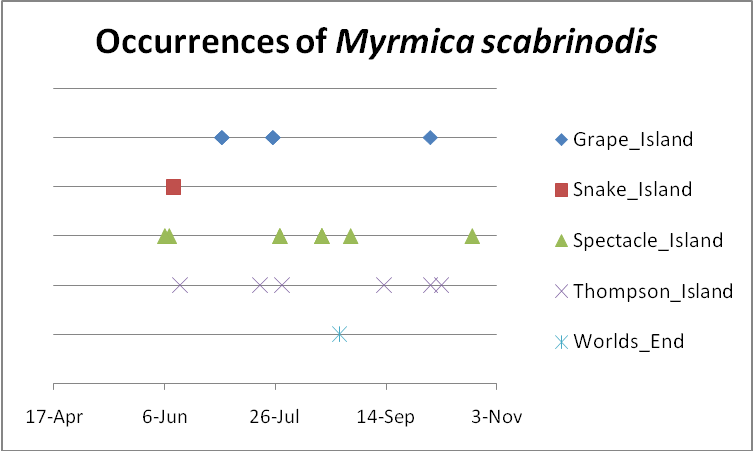 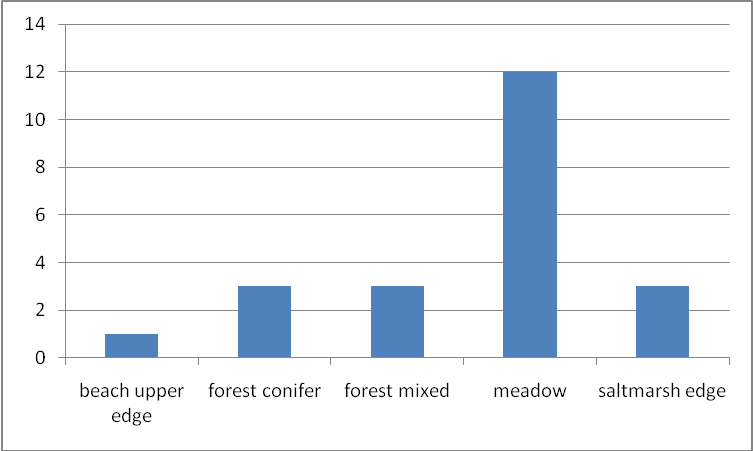 